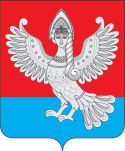 Муниципальное образование «Пучежское городское поселениеПучежского муниципального района Ивановской области»Совет Пучежского городского поселенияЧетвертого созываР Е Ш Е Н И Еот 17.04.2023                                                                                                             № 102г. ПучежО внесении изменений в решение Совета Пучежского городского поселения от 26.10.2021 № 46 «Об утверждении Положения о муниципальном контроле в сфере благоустройства на территории Пучежского городского поселения Пучежского муниципального района Ивановской области» Руководствуясь Федеральным законом от 06.10.2003 № 131-ФЗ «Об общих принципах местного самоуправления в Российской Федерации», Федеральным законом от 31.07.2020 № 248-ФЗ «О государственном контроле (надзоре) и муниципальном контроле в Российской Федерации», Совет Пучежского городского поселенияр е ш и л:1. Внести в решение Совета Пучежского городского поселения от 26.10.2021 № 46 «Об утверждении Положения о муниципальном контроле в сфере благоустройства на территории Пучежского городского поселения Пучежского муниципального района Ивановской области» (далее – Положение о муниципальном контроле) следующие изменения:1.1. Пункт 1.4 Положения о муниципальном контроле изложить в следующей редакции:«1.4. Должностным лицом администрации, уполномоченным осуществлять контроль в сфере благоустройства, является главный специалист Управления жилищно-коммунального хозяйства администрации Пучежского муниципального района. В должностные обязанности указанного должностного лица администрации в соответствии с должностной инструкцией входит осуществление полномочий по контролю в сфере благоустройства. Должностное лицо, уполномоченное осуществлять контроль при осуществлении контроля в сфере благоустройства, имеет права, обязанности и несёт ответственность в соответствии с Федеральным законом от 31.07.2020 № 248-ФЗ «О государственном контроле (надзоре) и муниципальном контроле в Российской Федерации» и иными федеральными законами».1.2. Раздел 5. «Ключевые показатели контроля в сфере благоустройства и их целевые значения» считать разделом 4.1.3. Дополнить Положение о муниципальном контроле разделом 5 следующего содержания:«5. Право на обжалование решений контрольного органа, действий (бездействия) его должностных лиц при осуществлении муниципального контроля5.1. Правом на обжалование решений контрольного органа, действий (бездействия) его должностных лиц обладают контролируемые лица, в отношении которых были приняты решения или совершены действия (бездействие), указанные в пункте 5.2 настоящего раздела.5.2. Контролируемые лица, права и законные интересы которых, по их мнению, были непосредственно нарушены в рамках осуществления муниципального контроля, имеют право на досудебное обжалование:1) решений о проведении контрольных мероприятий;2) актов контрольных мероприятий, предписаний об устранении выявленных нарушений;3) действий (бездействия) должностных лиц контрольного органа в рамках контрольных мероприятий.5.3. Судебное обжалование решений контрольного органа, действий (бездействия) его должностных лиц возможно только после их досудебного обжалования, за исключением случаев обжалования в суд решений, действий (бездействия) гражданами, не осуществляющими предпринимательской деятельности.5.4. Досудебный порядок подачи жалобы5.4.1. Жалоба подается контролируемым лицом в электронном виде с использованием единого портала государственных и муниципальных услуг и (или) региональных порталов государственных и муниципальных услуг. При подаче жалобы гражданином она должна быть подписана простой электронной подписью либо усиленной квалифицированной электронной подписью. При подаче жалобы организацией она должна быть подписана усиленной квалифицированной электронной подписью.5.4.2. Жалоба на решение контрольного органа, действия (бездействие) его должностных лиц может быть подана в течение 30 календарных дней со дня, когда контролируемое лицо узнало или должно было узнать о нарушении своих прав.Жалоба на предписание контрольного органа может быть подана в течение 10 рабочих дней с момента получения контролируемым лицом предписания.В случае пропуска по уважительной причине срока подачи жалобы этот срок по ходатайству лица, подающего жалобу, может быть восстановлен уполномоченным на рассмотрение жалобы органом.5.4.3. Уполномоченным на рассмотрение жалобы является Глава Пучежского муниципального района. 5.4.4. Лицо, подавшее жалобу, до принятия решения по жалобе может отозвать ее. При этом повторное направление жалобы по тем же основаниям не допускается.5.4.5. Жалоба может содержать ходатайство о приостановлении исполнения обжалуемого решения контрольного органа.5.4.6. Уполномоченный на рассмотрение жалобы в срок не позднее 2 рабочих дней со дня регистрации жалобы принимает решение:1) о приостановлении исполнения обжалуемого решения контрольного органа;2) об отказе в приостановлении исполнения обжалуемого решения контрольного органа.5.4.7. Информация о решении, указанном в пункте 5.4.6 настоящего раздела, направляется лицу, подавшему жалобу, в течение одного рабочего дня с момента принятия решения.5.4.8. Жалоба должна отвечать требованиям, установленным статьей 41 Федерального закона от 31.07.2020 № 248-ФЗ «О государственном контроле (надзоре) и муниципальном контроле в Российской Федерации».5.4.9. Уполномоченный на рассмотрение жалобы принимает решение об отказе в рассмотрении жалобы в течение 5 рабочих дней с момента получения жалобы, в случаях, определенных статьей 42 Федерального закона от 31.07.2020 № 248-ФЗ «О государственном контроле (надзоре) и муниципальном контроле в Российской Федерации».Отказ в рассмотрении жалобы по основаниям, указанным в пунктах 3 - 8 части 1 указанной статьи, не является результатом досудебного обжалования и не может служить основанием для судебного обжалования решений контрольного органа, действий (бездействия) его должностных лиц.5.4.10. Жалоба рассматривается в течение 20 рабочих дней со дня ее регистрации.При рассмотрении жалобы используется информационная система досудебного обжалования контрольной (надзорной) деятельности.5.4.11. Уполномоченный на рассмотрение жалобы вправе запросить у контролируемого лица, подавшего жалобу, дополнительную информацию и документы, относящиеся к предмету жалобы. Контролируемое лицо вправе представить указанные информацию и документы в течение 5 рабочих дней с момента направления запроса. Течение срока рассмотрения жалобы приостанавливается с момента направления запроса о представлении дополнительных информации и документов, относящихся к предмету жалобы, до момента получения их уполномоченным органом, но не более чем на 5 рабочих дней с момента направления запроса. Неполучение от контролируемого лица дополнительных информации и документов, относящихся к предмету жалобы, не является основанием для отказа в рассмотрении жалобы. Не допускается запрашивать у контролируемого лица, подавшего жалобу, информацию и документы, которые находятся в распоряжении государственных органов, органов местного самоуправления либо подведомственных им организаций.Лицо, подавшее жалобу, до принятия итогового решения по жалобе вправе по своему усмотрению представить дополнительные материалы, относящиеся к предмету жалобы.5.4.12. Обязанность доказывания законности и обоснованности принятого решения и (или) совершенного действия (бездействия) возлагается на контрольный орган, решение и (или) действие (бездействие) должностного лица которого обжалуются.5.4.13. По итогам рассмотрения жалобы уполномоченный на рассмотрение жалобы принимает одно из следующих решений:1) оставляет жалобу без удовлетворения;2) отменяет решение контрольного органа полностью или частично;3) отменяет решение контрольного органа полностью и принимает новое решение;4) признает действия (бездействие) должностных лиц контрольного органа незаконными и выносит решение по существу, в том числе об осуществлении при необходимости определенных действий.5.4.14. Решение уполномоченного на рассмотрение жалобы, содержащее обоснование принятого решения, срок и порядок его исполнения, размещается в личном кабинете контролируемого лица на едином портале государственных и муниципальных услуг и (или) региональном портале государственных и муниципальных услуг в срок не позднее 1 рабочего дня со дня его принятия.».2.  Настоящее решение вступает в силу с момента его опубликования.Глава Пучежского городского поселенияПучежского муниципального района                                              Е.В.Шумакова   